Pôle de compétence en promotion de la santé – région Centre-Val de Loire	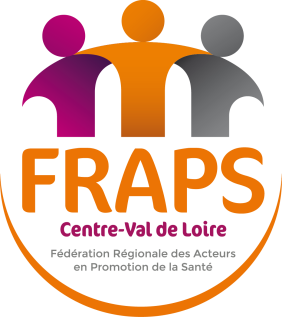 			GRILLE D’ANALYSE DE LA DEMANDECette fiche nous servira à vous accompagner lors du 1er entretien. Les éléments fournis restent confidentiels.AA